Student Name:_____________________________ 	Grade:_________    	Date Submitted:________________________ 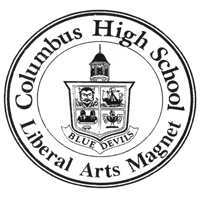        National English Honor Society              Columbus High School       Community Service Hours Form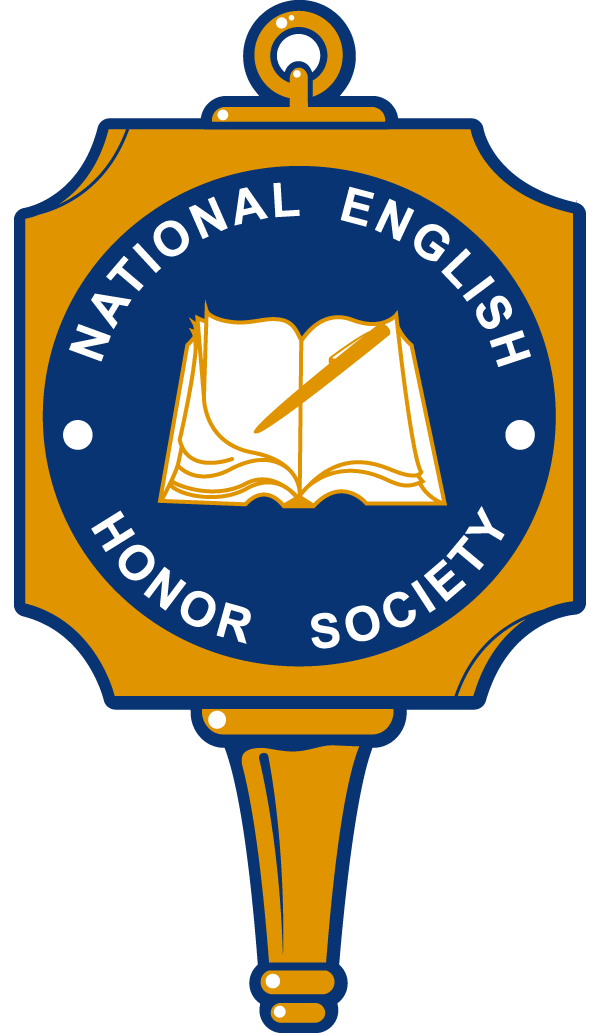     DATEHOURSNAME OF AGENCYTYPE OF WORK PERFORMEDSUPERVISORSIGNATURETOTALHOURS                              TOTALHOURS                              